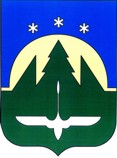 Муниципальное образованиеХанты-Мансийского автономного округа – Югрыгородской округ город  Ханты-МансийскДУМА  ГОРОДА  ХАНТЫ-МАНСИЙСКАРЕШЕНИЕ № 118-VI РД							Принято										    28 апреля 2017 годаО деятельности Счетной палатыгорода Ханты-Мансийска за первый квартал 2017 года	Заслушав информацию председателя Счетной палаты города Ханты-Мансийска о деятельности Счетной палаты города Ханты-Мансийска за первый квартал 2017 года, руководствуясь частью 1 статьи 69 Устава города Ханты-Мансийска, Дума  города  Ханты-Мансийска РЕШИЛА:Принять к сведению информацию о деятельности Счетной палаты города Ханты-Мансийска за первый квартал 2017 года (прилагается).Председатель Думы города Ханты-Мансийска		                                        К.Л. Пенчуков                                                                                                                         Подписано                                                                                                           28 апреля 2017 годаИНФОРМАЦИЯо деятельности Счетной палаты города Ханты-Мансийска  за 1 квартал 2017 годаСчетная палата города осуществляла свою деятельность в течение отчетного периода согласно утвержденному Плану работы на 2017 год.Контрольно-ревизионная деятельностьПроведено контрольное мероприятие «Проверка целевого и эффективного использования бюджетных средств, направленных на приобретение жилых помещений в 2016 году для детей-сирот и детей, оставшихся без попечения родителей, соблюдения порядка обеспечения указанных лиц жилыми помещениями в рамках муниципальной программы «Обеспечение доступным и комфортным жильем жителей города Ханты-Мансийска» на 2016-2020 годы». Источником финансирования реализации мероприятий программы, направленных на улучшение жилищных условий детей-сирот и детей, оставшихся без попечения родителей являются средства федерального бюджета и бюджета Ханты-Мансийского автономного округа-Югры. Объектами проверки являлись: Департамент муниципальной собственности Администрации города Ханты-Мансийска, Управление опеки и попечительства Администрации города Ханты-Мансийска, Муниципальное казенное учреждение «Дирекция по содержанию имущества казны. По результатам контрольного мероприятия оформлено два акта проверки: Акт от 24.01.2017 года по Управлению опеки и попечительства Администрации города Ханты-Мансийска и Акт от 13.02.2017 года Департаменту муниципальной собственности Администрации города Ханты-Мансийска, МКУ «Дирекция по содержанию имущества казны.Акты проверки подписаны должностными лицами объектов контроля в установленный срок, без предоставления в адрес Счетной палаты города Ханты-Мансийска возражений или замечаний.Проверкой не установлено нецелевого и (или) неэффективного использования бюджетных средств, направленных на приобретение жилых помещений в 2016 году для детей-сирот и детей, оставшихся без попечения родителей. Нарушений законодательства Российской Федерации, Ханты-Мансийского автономного округа, муниципальных правовых актов при использовании бюджетных средств муниципальной программы не выявлено.При выделении жилых помещений лицам указанной категории нарушений не выявлено.По результатам проверки представления объектам контроля Счетной палатой города не направлялись.В Департамент муниципальной собственности Администрации города Ханты-Мансийска направлено информационное письмо с предложениями.Согласно представленной информации предложения Счетной Палаты города Ханты-Мансийска  приняты к исполнению.Экспертно-аналитическая деятельностьВ отчетной период Счетной палатой проведено 15 экспертно-аналитических мероприятий, из них:-2 экспертизы на проекты изменений в бюджет города Ханты-Мансийска;-проведена финансово-экономическая экспертиза 13 муниципальных правовых актов органов местного самоуправления, муниципальных программ, в том числе: 2 по выполнению муниципальных программ, 8 по внесению изменений в муниципальные программы, 1 на положение об оплате труда работников муниципальных учреждений, 1 на проект Решения Думы города Ханты-Мансийска «О ходе выполнения прогнозного плана (программы) приватизации муниципального имущества за 2016 год», 1 на проект изменений в Решение Думы города Ханты-Мансийска «О муниципальном дорожном фонде города Ханты-Мансийска».	В процессе проведения экспертно-аналитических мероприятий было выявлено 3 замечания и внесено 3 предложения по проектам, поступившим на рассмотрение Думы города Ханты-Мансийска. Все предложения и замечания Счетной палаты учтены разработчиками, в проекты решений внесены соответствующие изменения.Информационная деятельностьПодготовлен и вынесен на утверждение Думы города отчет о работе Счетной палаты за 2016 год. Отчет утвержден Решением Думы города Ханты-Мансийска от 27.01.2017 года № 71-VI РД.Отчет о деятельности Счетной палаты за 2016 год размещен на официальном информационном портале органов местного самоуправления города Ханты-Мансийска и опубликован в газете «Самарово-Ханты-Мансийск».Направлено 2 информационных письма о результатах проведения контрольного мероприятия Главе города Ханты-Мансийска, Председателю Думы города Ханты-Мансийска.Иная деятельностьПодготовлены и направлены  отчеты по контрольным мероприятиям Главе города Ханты-Мансийска и Председателю Думы города Ханты-Мансийска.Подготовлено и направлено 10 запросов в органы местного самоуправления для получения информации, необходимость в которой возникла в процессе осуществления контрольной деятельности Счетной палаты.Подготовлено и направлено 2 ответа на запросы органов Ханты-Мансийского автономного округа-Югры.Председатель Счетной палаты города Ханты-Мансийска    	                                   		В.П. Таланов